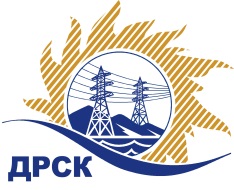 Акционерное Общество«Дальневосточная распределительная сетевая  компания»Протокол № 310/МР-ВПЗаседания закупочной комиссии по выбору победителя по открытому  запросу цен на право заключения договора: «Выкатные элементы с выключателями», закупка 1035 раздел 1.2 ГКПЗ 2017 гСПОСОБ И ПРЕДМЕТ ЗАКУПКИ: Открытый запрос цен «Выкатные элементы с выключателями»  закупка 1035 .Планируемая стоимость лота в ГКПЗ АО «ДРСК» составляет: 3 186 85,95 руб. без учета НДС.ПРИСУТСТВОВАЛИ: члены постоянно действующей Закупочной комиссии АО «ДРСК»  2-го уровня.ВОПРОСЫ, ВЫНОСИМЫЕ НА РАССМОТРЕНИЕ ЗАКУПОЧНОЙ КОМИССИИ: О  рассмотрении результатов оценки заявок Участников.О признании заявки ООО "ДВЭС" не соответствующей условиям запроса цен.О признании заявки ЗАО "Чебоксарский Электроаппарат" не соответствующей условиям запроса цен.О признании заявки ООО "ЭТК Энерготранс" не соответствующей условиям запроса цен.О признании заявки ООО "Брянский ЭТЗ" не соответствующей условиям  запроса цен.О признании заявки ООО "СибЭнТех" не соответствующей условиям запроса цен.О признании заявки ООО ПО "НЗЭТ" не соответствующей   условиям запроса ценО признании заявки ЗАО "ЗВО" не соответствующей  условиям запроса ценО признании заявок соответствующими условиям Документации о закупкеОб итоговой ранжировке заявокО выборе победителя открытого запроса цен.РЕШИЛИ:ВОПРОС 1 «О рассмотрении результатов оценки заявок Участников»Принять цены, полученные на процедуре вскрытия конвертов с заявками участников.ВОПРОС 2 «О признании заявки ООО "ДВЭС" не соответствующей условиям запроса цен»  Отклонить заявку Участника ООО "ДВЭС" от дальнейшего рассмотрения, как несоответствующее  п.2.4.2.4 Документации о закупкеВОПРОС 3 «О признании заявки ЗАО "Чебоксарский Электроаппарат" не соответствующей условиям запроса цен»Отклонить заявку Участника ЗАО "Чебоксарский Электроаппарат" от дальнейшего рассмотрения, как несоответствующее  п.2.4.2.4 Документации о закупкеВОПРОС 4 «О признании заявки ООО "ЭТК Энерготранс не соответствующей условиям запроса цен»Отклонить заявку Участника ООО "ЭТК Энерготранс от дальнейшего рассмотрения, как несоответствующее  п.2.4.2.4 Документации о закупкеВОПРОС 5 «О признании заявки ООО "Брянский ЭТЗ"» не соответствующей условиям запроса цен»  Отклонить заявку Участника ООО "Брянский ЭТЗ"от дальнейшего рассмотрения, как несоответствующее  п.2.4.2.4 Документации о закупкеВОПРОС 6 «О признании заявки ООО «СибЭнТех» не соответствующей условиям запроса цен»Отклонить заявку Участника ООО «СибЭнТех» от дальнейшего рассмотрения, как несоответствующее  п.2.4.2.4 Документации о закупкеВОПРОС 7 «О признании заявки ООО ПО "НЗЭТ" не соответствующей условиям запроса цен»Отклонить заявку Участника ООО ПО "НЗЭТ" от дальнейшего рассмотрения, как несоответствующее  п.2.4.2.4 Документации о закупкеВОПРОС 8 «О признании заявки ЗАО "ЗВО" не соответствующей условиям запроса цен»Отклонить заявку Участника ЗАО "ЗВО" от дальнейшего рассмотрения, как несоответствующее  п.2.4.2.4 Документации о закупкеВОПРОС  9  «О признании заявок соответствующими условиям Документации о закупке» Признать заявки ООО "Таврида Электрик МСК" (125040, г. Москва, 5-я ул. Ямского Поля, д.5, стр.1, этаж 19), ООО "ИНЖЕНЕРНОЕ БЮРО" (115191, Россия, г. Москва, ул. Рощинская 2-я, д. 10) соответствующими условиям Документации о закупке и принять их к дальнейшему рассмотрению.ВОПРОС 10  «Об итоговой ранжировке заявок»Утвердить итоговую ранжировку заявок:ВОПРОС 11 «О выборе победителя открытого запроса цен»   Признать победителем открытого запроса цен  «Выкатные элементы с выключателями» участника, занявшего первое место в итоговой ранжировке по степени предпочтительности для заказчика ООО "Таврида Электрик МСК" (125040, г. Москва, 5-я ул. Ямского Поля, д.5, стр.1, этаж 19), на условиях:  Цена: 3 658 009,05 руб. (цена без НДС: 3 100 007,67 руб.) Срок завершения поставки: до 31.08.2017г. Условия оплаты: в течение 30 календарных дней с даты подписания  акта  сдачи-приемки оборудования, товарной накладной (ТОРГ-12). Гарантийный срок: 7 лет с момента ввода в эксплуатацию. Исп. Терёшкина Г.М.397-260Благовещенск ЕИС № 31704816910« 27» марта 2017№Наименование участника и его адресПредмет заявки на участие в запросе цен1ООО "ДВЭС" (680018, Хабаровский край, г. Хабаровск, ул. Руднева, д. 71 А)Цена: 2 596 000,00 руб. (цена без НДС: 2 200 000,00 руб.)2ЗАО "Чебоксарский Электроаппарат" (428000 г. Чебоксары пр. И. Яковлева 3)Цена: 2 702 200,00 руб. (цена без НДС: 2 290 000,00 руб.)3ООО "ЭТК Энерготранс" (680054, г. Хабаровск, ул. Трехгорная 8)Цена: 2 830 820,00 руб. (цена без НДС: 2 399 000,00 руб.)4ООО "Брянский ЭТЗ" (241004, Брянская обл., г. Брянск, ул. Белобережская, д. 45 А)Цена: 3 175 380,00 руб. (цена без НДС: 2 691 000,00 руб.)5ООО "СибЭнТех" (Россия,664022, г. Иркутск, ул. Коммунистическая, дом 65, корпус А, офис 45)Цена: 3 245 000,00 руб. (цена без НДС: 2 750 000,00 руб.)6ООО ПО "НЗЭТ" (630091, Россия, Новосибирская обл., г. Новосибирск, ул. Фрунзе, д. 19, оф. 230)Цена: 3 658 000,00 руб. (цена без НДС: 3 100 000,00 руб.)7ООО "Таврида Электрик МСК" (125040, г. Москва, 5-я ул. Ямского Поля, д.5, стр.1, этаж 19)Цена: 3 658 009,05 руб. (цена без НДС: 3 100 007,67 руб.)8ЗАО "ЗВО" (Россия, 429900, Чувашская Республика - Чувашия, г. Цивильск, ул.Советская, 59)Цена: 3 711 100,00 руб. (цена без НДС: 3 145 000,00 руб.)9ООО "ИНЖЕНЕРНОЕ БЮРО" (115191, Россия, г. Москва, ул. Рощинская 2-я, д. 10)Цена: 3 752 364,60 руб. (цена без НДС: 3 179 970,00 руб.)Основания для отклонения- В техническом предложении указаны выключатели на 630 А и на 1000 А, что не соответствует опросному листу в котором указаны все выключатели на номинальный ток 1000 А. Несоответствие п. 1., 3.2, 3.10, 3.11 технического задания.- В руководстве по эксплуатации указано собственное время отключения не более 0,04 сек., что не соответствует требованиям опросного листа, в котором указано собственное время отключения не более 0,03 сек. Несоответствие п. 1., 3.2, 3.10, 3.11 технического задания.-  В предложении отсутствует подробная техническая информация (достаточный объём технических характеристик) непосредственно по предлагаемым в составе выкатных элементов выключателям ВВТЭ и их приводам. Несоответствие п. 3.6, 3.9, 3.10, 3.11 технического задания.-  В соответствии с  Руководством по эксплуатации ИНЛЯ.674152.007 РЭ, размещённом на официальном сайте производителя, выключатель используется с электромагнитным приводом имеющим ток потребления привода выключателя при включении/отключении 60/2,5 А, что не соответствует техническому заданию и опросному листу, в которых указан ток потребления привода выключателя при включении/отключении не более 0,6/0,6 А. Несоответствие п. 3.6, 3.9, 3.10, 3.11 технического задания. - В технической информации указана масса выкатного элемента не более 210 кг, в интернет изданиях указана масса выключателя более 72 кг, что не соответствует требованиям опросного листа. Несоответствие п. 1, 3.2, 3.9, 3.10, 3.11 технического задания.- В техническом предложении участника отсутствует информация о применяемом блоке управления и его совместимости с релейной защитой и автоматикой выполненной на электромеханической базе, что не соответствует п. 1, 3.2, 3.9, 3.10, 3.11 технического задания.- Не приложена ведомость ЗИП, что не соответствует п. 3.4.3. технического задания.- Не приложены протоколы испытаний, на основании которых были выданы декларации соответствия, что не соответствует п. 3.3 технического задания.Основания для отклонения- Отсутствует копии декларации соответствия на предлагаемое оборудование, что не соответствует п. 3.3. технического задания.- Не приложены протоколы испытаний, на основании которых были выданы декларации соответствия, что не соответствует п. 3.3 технического задания.- Не предоставлена документация, подтверждающая конструктив оборудования, что не соответствует п. 3.4, 3.4.1, 3.4.2, 3.4.3 технического задания- Отсутствует подтверждение соответствия климатического исполнения предлагаемого оборудования У2, что не соответствует п. 3.5. технического задания.- Не указан производитель предлагаемого оборудования, что не соответствует п. 3.6, 4.2 технического задания.- Отсутствует подробное техническое описание предлагаемого к поставке оборудования, что не позволяет оценить соответствие предлагаемого оборудования требованиям технического задания и опросного листа. Несоответствие п. 1, 3.6, 3.9, 3.10, 3.11 технического задания.- Не приложена ведомость ЗИП, что не соответствует п. 3.4.3. технического задания.- Отсутствует подтверждение гарантии на защиту от коррозии не менее 10 лет, что не соответствует п. 3.7. технического задания.Основания для отклонения- В техническом предложении указана масса выключателя 50 кг, что не соответствует требованиям опросного листа, где указан вес не более 40 г. Несоответствие п. 3.10 технического задания.- Не приложена декларация соответствия ГОСТ 1516.3-96, что не соответствует п.3.3. технического задания.- Согласно приложенной технической информации ток потребления электромагнитов привода выключателя составляет 1.5 А, что не соответствует техническому заданию и опросному листу, в которых указан ток потребления привода выключателя при включении/отключении не более 0,6/0,6 А. Несоответствие п. 3.6, 3.9, 3.10, 3.11 технического задания. - Приложен протокол испытаний № 739/мм 24.06.2014г с истекшим сроком действия до 01.08.2016г.- Предполагаемое оборудование не является аналогом заявленного вакуумного выключателя с приводом электромагнитная защелка. Предлагаемый выключатель комплектуется пружинно-моторным приводом, который предполагает наличие выделенных силовых цепей заводки пружин, которые отсутствуют в существующем РУ 10 кВ укомплектованного на данный момент выключателями с электромагнитным приводом.- В техническом предложении участника отсутствует подтверждающая информация о совместимости предлагаемого оборудования с существующей релейной защитой и автоматикой выполненной на электромеханической базе, что не соответствует п. 1, 3.2, 3.9, 3.10, 3.11 технического задания.- климатическое исполнение предложенного выключателя ВВР У3 (протокол испытаний № 739/мм 24.06.2014г.), что не соответствует п.3.5.  технического задания.- Отсутствует информация о выкатном элементе (сборочные и компоновочные чертежи, размеры, техническое описание и т.д.), что не соответствует п. 3.4, 3.6, 3.9, 3.10, 3.11 технического задания.Основания для отклонения-  Не приложены протоколы испытаний, на основании которых были выданы декларации соответствия, что не соответствует п. 3.3 технического задания.- Не приложена ведомость ЗИП, что не соответствует п. 3.4.3. технического задания.- Отсутствует подтверждение гарантии на поставляемое оборудование и гарантии на защиту от коррозии, что не соответствует п. 3.7. технического задания.- Участник в предложении не указал срок поставки и условия оплаты за поставленную продукцию, что не соответствует требованиям п.2 Технического задания и не приемлемо для заключения договора поставки.Основания для отклонения- В техническом предложении указаны выключатели на 630 А и на 1000 А, что не соответствует опросному листу в котором указаны все выключатели на номинальный ток 1000 А. Несоответствие п. 1., 3.2, 3.10, 3.11 технического задания.- Документация не разбита на отдельные тематические папки, что не соответствует п. 3.13. технического задания.-  Не приложены протоколы испытаний, на основании которых были выданы декларации соответствия, что не соответствует п. 3.3 технического задания.- Не приложена декларация соответствия ГОСТ 1516.3-96, что не соответствует п.3.3. технического задания.- Отсутствует информация о выкатном элементе (сборочные и компоновочные чертежи, размеры, техническое описание и т.д.), что не соответствует п. 3.4, 3.6, 3.9, 3.10, 3.11 технического задания.- В руководстве по эксплуатации указано собственное время отключения не более 0,04 сек., что не соответствует требованиям опросного листа, в котором указано собственное время отключения не более 0,03 сек. Несоответствие п. 1., 3.2, 3.10, 3.11 технического задания.- Согласно приложенной технической информации ток потребления электромагнитов привода выключателя составляет 35/0,45 А что не соответствует техническому заданию и опросному листу, в которых указан ток потребления привода выключателя при включении/отключении не более 0,6/0,6 А. Несоответствие п. 3.6, 3.9, 3.10, 3.11 технического задания. - Отсутствует подтверждение гарантии на защиту от коррозии не менее 10 лет, что не соответствует п. 3.7. технического задания.- В техническом предложении указана масса выключателя 86 кг, что не соответствует требованиям опросного листа, где указан вес не более 40 г. Несоответствие п. 3.10 технического задания.Основания для отклонения- Участник документально не подтвердил ставку , что не соответствует п.2.3.1.3 «Все требуемые документы в соответствии с условиями настоящей Документации о закупке должны быть предоставлены Участником через ЭТП в отсканированном виде»Основания для отклонения- Не приложена ведомость ЗИП, что не соответствует п. 3.4.3. технического задания.Место в итоговой ранжировкеНаименование участника и его адресЦена заявки на участие в закупке, руб. без учета НДС1 местоООО "Таврида Электрик МСК" (125040, г. Москва, 5-я ул. Ямского Поля, д.5, стр.1, этаж 19)3 100 007,672 местоООО "ИНЖЕНЕРНОЕ БЮРО" (115191, Россия, г. Москва, ул. Рощинская 2-я, д. 10)3 179 970,00Ответственный секретарь Закупочной комиссии: Елисеева М.Г. _____________________________